DEMANDE D’UTILISATION POUR CLIENTSÀ RETOURNER AU PLUS TARD QUATRE (4) SEMAINES AVANT CHAQUE ÉVÉNEMENT**	Si oui à l’une ou l’autre des questions, s’il vous plait donnez des détails sur une feuille séparée ou dans l’espace réservé aux 	« Commentaires ». Veuillez lire attentivement la politique ci-dessus. RÈGLEMENTS RÉGISSANT L’UTILISATION DES PIANOSLes pianos sont accordés au diapason A442, tel que déterminé par le technicien des pianos de concert. Le diapason des pianos de l’École de musique Schulich ne sera modifié sous aucune considération.L’harmonisation et le réglage appropriés pour chaque instrument ont été déterminés par le technicien des pianos de concert. Aucune demande de modification ne sera considérée.Seuls les techniciens de l’École de musique Schulich ou leurs remplaçants autorisés assureront l’entretien des pianos de concert.Toutes les situations autres que celles couvertes par les règlements ci-dessus devront être référées au Comité d’entretien des pianos. Le Comité et l’artiste devront arriver à une entente avant la signature du contrat de location des salles de concert ou la date de la répétition générale.PIANOSSteinway, Hambourg 1985 (Lied)Il est permis de jouer dans le piano selon les conditions ci-après.Il n’est pas permis de préparer l’action, les cordes, l’intérieur du piano, etc.RÈGLES POUR LE JEU DANS LE PIANO ET AUTRES TECHNIQUES DE PIANOSeules les actions suivantes sont autorisées :Pizzicato, avec le bout des doigts ou avec les ongles seulementÉtouffementHarmoniquesTouches enfoncées en silenceGlissandoORDINATEUR PORTABLE Oui, je vais utiliser un ordinateur portable	 Oui, J’aimerais avoir le son par l’ordinateur portable	 PC	 Mac					 NonLECTURE DE CD Oui		 Lecture de CD sur scène	 Technicien d’amplification pour assister la lecture de CD		 NonAUTRES BESOINS D’AMPLICATIONNOTE: Les services amplification sont disponibles du 1er septembre au 31 mai.Votre concert sera-t-il enregistré par Radio Canada ou CBC?       Oui       Non	Si oui, indiquez le nom et le numéro de téléphone du réalisateur? 									et à quelle heure arrivera l’équipe technique? 										Enregistrerez-vous le concert vous-même?       Oui       Non	Si oui, indiquez le nom et le numéro de téléphone de l’ingénieur? 									et à quelle heure votre ingénieur arrivera-t-il? 										Est-ce que vous voulez qu’un ingénieur de l’Université McGill enregistre votre concert sur d.c.?       Oui       NonNOTE : Les services d’enregistrement sont disponibles du 1er septembre au 31 mai.À cause des modifications de la configuration du campus principal de l’Université McGill et de la diminution des places de stationnements, les horaires d’accès au campus ont été changés. Il est impératif que vous nous donniez les réponses aux questions suivantes dès maintenant sinon nous ne pourrons pas vous garantir l’accès dont vous aurez besoin.Horaire de livraison de vos équipements : 											Horaire d’arrivée de Radio-Canada ou CBC s’il y a lieu 	. Horaire d’arrivée des musiciens 		. Vous pouvez organiser une réception après votre concert dans la Salle Redpath. Cependant, veuillez vous assurer de la disponibilité du lieu auprès de la superviseure de la production dès le moment de la réservation de la salle Pollack.Si vous compter organiser une réception où des boissons alcoolisées seront servies ou vendues, vous devez déposer une demande de permis d’alcool. Veuillez appeler au (514) 398-7687 ou par courriel : permits.residences@mcgill.ca au moins deux (2) mois avant l’événement pour qu’elle puisse vous envoyer l’autorisation écrite obligatoire. Des que vous recevrez l’autorisation écrite vous devrez la présenter à la Régie des alcools, des courses et des jeux au moins quinze (15) jours ouvrables avant la date de l’événement faisant l’objet de la demande. Si vous n’obtenez pas votre permis à temps, nous ne pourrons pas vous autoriser à servir des boissons alcoolisées.S’il vous plait prendre note que les concerts qui ont lieu à la Salle Pollack sont affichés gratuitement sur notre site-web. Uniquement les renseignements suivants apparaîtront sur notre site web : ensemble, lieu, date et heure,  lien avec le site du locataire.Veuillez remplir le Formulaire de Service de Billetterie, si vous voulez vous servir de notre system de billetterie.  	Oui, nous désirons l’assistance de votre personnel de billetterie le soir de notre concert.La salle Redpath est accessible aux personnes à mobilité réduite. Pour plus de renseignements, le public doit composer le               514 398-4547.Veuillez prendre note que la ville de Montreal entreprends des travaux majeur sur les rue Sherbrooke et McTavish.  Nous ne sommes pas responsable pour les inconvenants que cela peut vous occasionner durant votre général ou votre concert.Signature								Date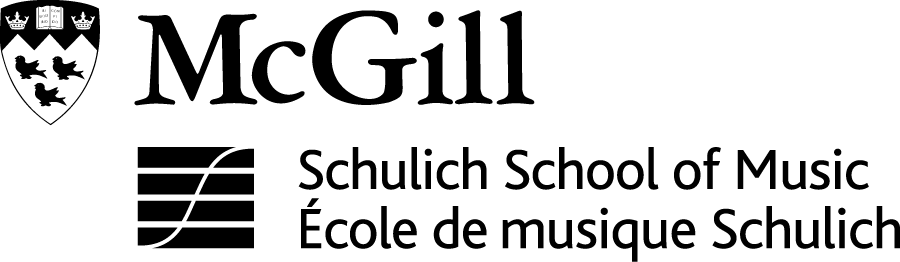 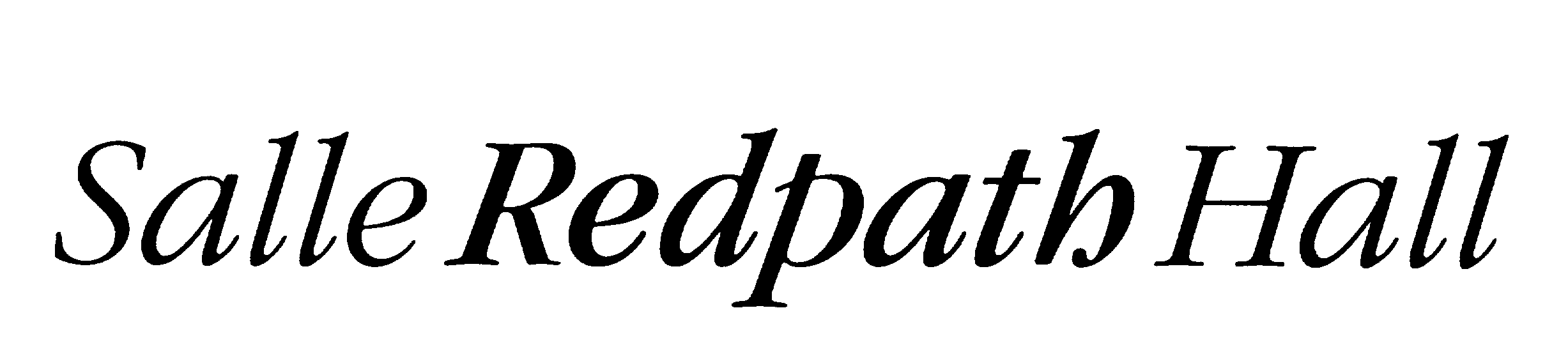 À L’ATTENTION DE :Bureau de Production Bureau de Production Bureau de Production Bureau de Production Bureau de Production Bureau de Production PAR LA POSTE :Département de Communications et Production, École de musique Schulich de l’Université McGillÉdifice de musique Strathcona – 555, rue Sherbrooke Ouest, Montréal (Québec)  H3A 1E3Département de Communications et Production, École de musique Schulich de l’Université McGillÉdifice de musique Strathcona – 555, rue Sherbrooke Ouest, Montréal (Québec)  H3A 1E3Département de Communications et Production, École de musique Schulich de l’Université McGillÉdifice de musique Strathcona – 555, rue Sherbrooke Ouest, Montréal (Québec)  H3A 1E3Département de Communications et Production, École de musique Schulich de l’Université McGillÉdifice de musique Strathcona – 555, rue Sherbrooke Ouest, Montréal (Québec)  H3A 1E3Département de Communications et Production, École de musique Schulich de l’Université McGillÉdifice de musique Strathcona – 555, rue Sherbrooke Ouest, Montréal (Québec)  H3A 1E3Département de Communications et Production, École de musique Schulich de l’Université McGillÉdifice de musique Strathcona – 555, rue Sherbrooke Ouest, Montréal (Québec)  H3A 1E3EN PERSONNE :bureau C-208COURRIEL :production.music@mcgill.caIMPORTANT : Si cette feuille n’est pas retournée dans les délais requis,nous ne pouvons pas garantir que nous pourrons vous fournir les services dont vous avez besoin.GÉNÉRALNom de l’organisme ou ensemble :Responsable de la production :Courriel :Téléphone :Date et heure de la représentation :Date et heure de la répétition :**	Puisque la salle est extrêmement achalandée de septembre à juin, nous vous 	recommandons de réserver la salle pour vos répétitions en même temps que vous 	réservez la date du concert .La salle vous sera accessible, sans frais, au maximum une demi-heure avant l’heure prévue pour votre répétition.La salle vous sera accessible, sans frais, au maximum une demi-heure avant l’heure prévue pour votre répétition.PRODUCTIONPour toutes questions techniques, veuillez contacter Serge Filiatrault au 514-398-4535 poste 00321.Pour toutes questions techniques, veuillez contacter Serge Filiatrault au 514-398-4535 poste 00321.Pour toutes questions techniques, veuillez contacter Serge Filiatrault au 514-398-4535 poste 00321.Pour toutes questions techniques, veuillez contacter Serge Filiatrault au 514-398-4535 poste 00321.Pour toutes questions techniques, veuillez contacter Serge Filiatrault au 514-398-4535 poste 00321.Pour toutes questions techniques, veuillez contacter Serge Filiatrault au 514-398-4535 poste 00321.Pour toutes questions techniques, veuillez contacter Serge Filiatrault au 514-398-4535 poste 00321.Pour toutes questions techniques, veuillez contacter Serge Filiatrault au 514-398-4535 poste 00321.Pour toutes questions techniques, veuillez contacter Serge Filiatrault au 514-398-4535 poste 00321.Pour toutes questions techniques, veuillez contacter Serge Filiatrault au 514-398-4535 poste 00321.Pour toutes questions techniques, veuillez contacter Serge Filiatrault au 514-398-4535 poste 00321.Pour toutes questions techniques, veuillez contacter Serge Filiatrault au 514-398-4535 poste 00321.Pour toutes questions techniques, veuillez contacter Serge Filiatrault au 514-398-4535 poste 00321.Pour toutes questions techniques, veuillez contacter Serge Filiatrault au 514-398-4535 poste 00321.Nombre maximum de chaises sur la scène en même temps : 	Nombre maximum de chaises sur la scène en même temps : 	Nombre maximum de chaises sur la scène en même temps : 	Nombre maximum de chaises sur la scène en même temps : 	Nombre maximum de chaises sur la scène en même temps : 	Nombre maximum de chaises sur la scène en même temps : 	Nombre maximum de chaises sur la scène en même temps : 	Nombre maximum de lutrins sur la scène en même temps : 	Nombre maximum de lutrins sur la scène en même temps : 	Nombre maximum de lutrins sur la scène en même temps : 	Nombre maximum de lutrins sur la scène en même temps : 	Nombre maximum de lutrins sur la scène en même temps : 	Nombre maximum de lutrins sur la scène en même temps : 	Nombre maximum de lutrins sur la scène en même temps : 	Système de diffusion publique (avec micro et lutrin) :Système de diffusion publique (avec micro et lutrin) :Système de diffusion publique (avec micro et lutrin) :Système de diffusion publique (avec micro et lutrin) :Système de diffusion publique (avec micro et lutrin) :Système de diffusion publique (avec micro et lutrin) :  Oui                Non  Oui                Non  Oui                Non  Oui                NonPrévoyez-vous utiliser les estrades de chorale?Prévoyez-vous utiliser les estrades de chorale?Prévoyez-vous utiliser les estrades de chorale?Prévoyez-vous utiliser les estrades de chorale?  Oui; Combien des rangées?  _____   Combien de membres? _____  Oui; Combien des rangées?  _____   Combien de membres? _____  Oui; Combien des rangées?  _____   Combien de membres? _____  Oui; Combien des rangées?  _____   Combien de membres? _____  Oui; Combien des rangées?  _____   Combien de membres? _____  Oui; Combien des rangées?  _____   Combien de membres? _____  Oui; Combien des rangées?  _____   Combien de membres? _____  Oui; Combien des rangées?  _____   Combien de membres? _____  Non  NonINSTRUMENTS	INSTRUMENTS	INSTRUMENTS	PIANO (si nécessaire)OUINONUtiliserez-vous le piano?Utiliserez-vous le piano?Utiliserez-vous le piano?** Est-ce qu’on jouera dans le piano?** Est-ce qu’on jouera dans le piano?** Est-ce qu’on jouera dans le piano?CLAVECIN (si nécessaire)CLAVECIN (si nécessaire)CLAVECIN (si nécessaire)CLAVECIN (si nécessaire)CLAVECIN (si nécessaire)Diapason :  392  415  440AutreTempérament :ORGUE PORTATIF (si nécessaire)ORGUE PORTATIF (si nécessaire)ORGUE PORTATIF (si nécessaire)ORGUE PORTATIF (si nécessaire)ORGUE PORTATIF (si nécessaire)Diapason :  415  440PERCUSSION (si nécessaire)PERCUSSION (si nécessaire) Grosse caisse Glock Timbales Cloches tubulaires Marimba (cinq octaves) Tom-tom Conga et Bongo Petit marimba Vibraphone Crotales Tam-tam XylophoneAUDIO (si nécessaire)MICROPHONES (n’incluant pas le système de diffusion publique)MONITEUR SON / AUDIO Oui, combien 	 Non Oui, combien (maximum de 4) 	 NonENREGISTREMENTSTATIONNEMENTRÉCEPTIONACCUEUILOUINONVestiaireRéception avant le concertLivraison  __________	Installation __________	                 Début __________  Réception à l’entracteLivraison  __________	Installation __________	                 Début __________  Réception après le concertLivraison  __________	Installation __________	                 Début __________  Présentation avant le concertPUBLICITÉBILLETTERIECOMMENTAIRES